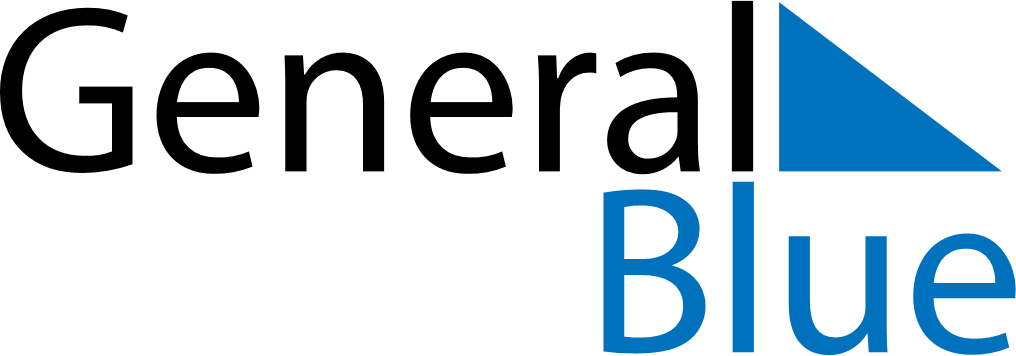 August 2026August 2026August 2026CanadaCanadaSundayMondayTuesdayWednesdayThursdayFridaySaturday12345678Civic Holiday910111213141516171819202122232425262728293031